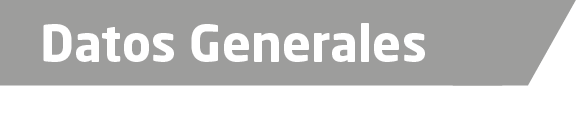 Nombre Erica Reinecke ReyesGrado de Escolaridad Licenciatura en Derecho y Maestría en Criminalística e Investigación  Forense Cédula Profesional (Licenciatura) 5914262Cédula profesional (Maestría) En trámiteTeléfono de Oficina 288 88 247 84Correo Electrónicoericareinecke@hotmail.comDatos GeneralesFormación Académica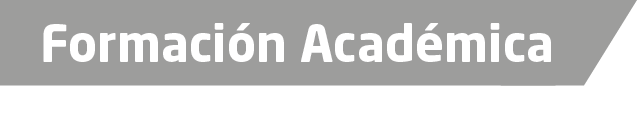 2002-2004Universidad del Golfo de México Estudios de Licenciatura en Derecho.2007Diplomado en Juicios Orales Impartido por el Centro Especializado en seguridad y trabajos de enseñanzas Penales UXBI Xalapa Veracruz2012-2014Maestría en Criminalística e Investigación Forense UPAV Cosamaloapan, Veracruz.2015Diplomado en Perfilacion Criminal y Sex Crimes AcademyInternational Association OfForense CriminologistsTexas USACurso Trayectoria Profesional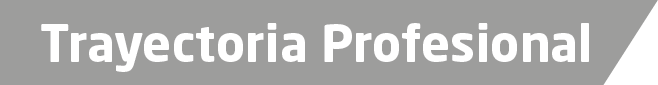 2006-2008 Litigante en Derecho Penal 2008 a la FechaAsesor en Materia Penal Universidad Popular Autónoma de Veracruz.2008-2011Agente del Ministerio Publico Auxiliar, de los Subprocuradores Regionales de Justicia de Cosamaloapan, Veracruz.20011 – 2016 Agente del Ministerio Publico en Responsabilidad Juvenil y Conciliación De Cosamaloapan, Veracruz.2016- a la fecha Fiscal 1° en la Investigación de delitos de Violencia contra la Familia, Mujeres, Niñas, Niños y trata de personas.2016- a la fecha Fiscal en la Agencia del Ministerio Publico Investigadora   especializada en la Delitos contra la Libertad y la Seguridad Sexual y Contra la Familia.0163220Áreas de Conocimiento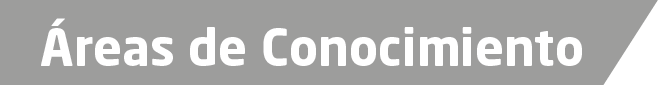 Derecho Penal